NÁRODNÁ RADA SLOVENSKEJ REPUBLIKYIII. volebné obdobieČíslo: 156/2004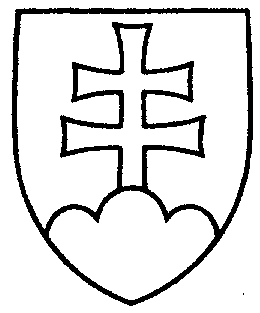 979UZNESENIENÁRODNEJ RADY SLOVENSKEJ REPUBLIKYz 26. mája 2004k návrhu skupiny poslancov Národnej rady Slovenskej republiky na vydanie ústavného zákona o ochrane verejného záujmu pri výkone funkcií verejných funkcionárov (tlač 547)	Národná rada Slovenskej republiky	po prerokovaní uvedeného návrhu ústavného zákona v druhom a treťom čítaní	s c h v a ľ u j e	návrh skupiny poslancov Národnej rady Slovenskej republiky na vydanie ústavného zákona o ochrane verejného záujmu pri výkone funkcií verejných funkcionárov, s pozmeňujúcimi a doplňujúcimi návrhmi zo spoločnej správy výborov (tlač 547a).    Pavol   H r u š o v s k ý   v. r.  predsedaNárodnej rady Slovenskej republikyOverovatelia:Ľubica  N a v r á t i l o v á   v. r. Jozef  H r d l i č k a   v. r.